7. TEDEN UČENJA NA DALJAVO ŠPORT- UČENKE 6. RAZRED(11. 5. - 15. 5. 2020)FARTLEK,VAJE ZA IZBOLJŠANJE RAVNOTEŽJA Navodila za aktivnosti  doma:Pri gibanju na prostem  upoštevajte navodila Vlade RS in NIJZ, ter ohranjajte varnostno razdaljo, da zaščitite sebe in druge. - zdravje je na prvem mestu - da ostanemo zdravi in krepki moramo biti tudi aktivni in telesno močni - priporočamo 60 minut aktivnosti na dan - vadimo 4 do 5x tedensko - pred pričetkom vadbe se vedno ogrejte - izvajajte samo, če ste zdraviFARTLEK- kaj je to? Na svoj urnik treningov lahko dodamo trening v naravi s pomočjo različnih pripomočkov in kompleksne vaje, kjer delujejo mišice celega telesa. Vadba bo tako bolj zanimiva in dinamična, hkrati bomo napredovali tudi pri tekaških treningih. Z vadbo za moč vplivamo na povečanje mišične aktivacije, povečanje mišične hipertrofije (volumna) in na lokalno vzdržljivost mišice. Posledično je možnost poškodb manjša, boljši so tudi naši rezultati. Hormoni, ki se med vadbo za moč sproščajo, pa pozitivno vplivajo na naše počutje in samozavest.V parkih lahko svoj trening, z malo kreativnosti, popestrimo z različnimi pripomočki (klopi, drevesa, stopnice, … ). Med različnimi vajami izvajamo aktivni odmor z lahkotnim tekom ali izmenjujemo lahkotni in intenzivnejši tempo.Dober primer tovrstne vadbe je fartlek. Fartlek je posebna oblika vadbe v naravi, kjer kombiniramo trening različnih vrst vzdržljivosti. Dopušča nam, da intenzivnost in količino vadbe prilagajamo svojim zmožnostim. Je dinamična, učinkovita in ekonomična vadba, primerna za začetnike in bolj izkušene tekače.V nadaljevanju prilagam primer fartleka in nekaj idej za vaje na prostem:Vadba: od 45-60 minut     NAVODILA ZA IZVEDBO FARTLEKA:vadbo začni z lahkotnim tekom – teči v pogovornem tempu 2 minutisledijo gimnastične vaje za raztezanje po lastni izbirinato hiter tek 100mnadaljuj z vajami za moč- izpadni korak naprej (vadi 25 sekund)ponovno teči 2 minuti- lahkoten tek opravi vajo za moč- počepi (15 ponovitev)ponovi hiter tek 100mnadaljuj z vajami za moč- počep s skokom (vadi 25 sekund, naredi čim več ponovitev)ponovi lahkoten tek 2 minutiizvedi še zadnjo vajo za moč-preskakovanje ovire- veja, kos oblačila, kamen… (vadi 25 sekund, naredi čim več ponovitev)pospeševanja- šprint  2x 60miztek/ počasen tek 2 minutivadbo končaj z razteznimi vajami po lastni izbiriVAJE ZA IZBOLJŠANJE RAVNOTEŽJAVaje so prikazane na povezavi:https://www.youtube.com/watch?v=CaHJuBNLeas&list=PLUIrI7OdlZakIT1ydA55C6L-qORe_TJcI&index=11Ravnotéžje je sposobnost hitrega oblikovanja kompenzacijskih (korektivnih, nadomestnih) gibov, ki so potrebni za vračanje telesa v ravnotežni položaj, kadar je le-ta porušen.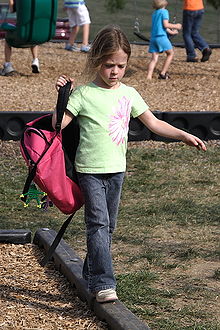 .Razvoj ravnotežja naj bi temeljil na situacijski metodi razvoja, po principu velikega števila ponovitev.Milica Zupančič, učiteljica športa